Brief Case Template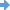 